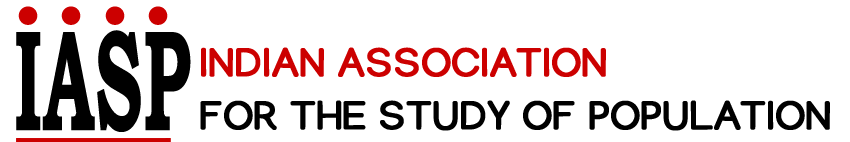 Membership FormPayment Details: Payments for membership can be made through Demand Draft/Cheque/NEFT/ Google Pay and etc. transfer in favor of Indian Association for the Study of Population, payable at Delhi. IASP Bank account details are as below:Payment Information: I am enclosing DD/Cheque /pay transferred through NEFT towards IASP membership fee in favour of IASP with following details:GENERAL INFORMATIONDuly filled membership form, along with confirmation of fees paid should be sent to the Secretariat, IASP either by post at: Population Research Centre, Institute of Economic Growth, Delhi – 110007, or via email: iasp.india@gmail.com.Annual members are requested to pay annual fees before 31st March, each year. The membership becomes valid only when approved by the Executive Committee. Application fee will be returned in case of non-approval.Place: ________________________________Date:  ________________________________	                             Signature of Applicant1. Applying forLife MemberAnnual member2. NameMr/Mrs/Miss/Dr./Prof. Mr/Mrs/Miss/Dr./Prof. 3. Designation4. Address for     Communication5. Mobile No:6. Email ID:7. Nationality:IndianOther: ……………………8. Highest Academic Qualification:9. Membership Type and Fees (Inclusive of subscription to Journal - Demography India).Tick any one of the following: 9. Membership Type and Fees (Inclusive of subscription to Journal - Demography India).Tick any one of the following: 9. Membership Type and Fees (Inclusive of subscription to Journal - Demography India).Tick any one of the following: Name:IASPA/C No.:0267101516126Bank:Canara Bank, IEG Kamala Nagar, Delhi-110007IFSC:CNRB 0008461DD/Cheque /NEFT No.:Bank Name and Branch Payable at:Amount:Dated: